Dear Friend,     Thank you for your interest in the Early Learning Program (ELP) of Granite Christian Academy.  Our school has been in continuous operation since 1973.  Our ELP is the latest exciting addition to our ministry portfolio.  It is our prayer that through this program, we can better serve the needs of our community.  This packet will provide you with the information you need to get the process of joining the GCA family started.  You will find included an enrollment application, answers to frequently asked questions, a tuition and fee schedule and brochures about the other ministries of Fellowship Baptist church.     Once you have received this packet, send in a completed application to the address listed below.Granite Christian AcademyAttn: ELP Director1705 Peppers Ferry RoadWytheville, VA  24382     After sending in your application, please call our offices at 276-228-3129 to set up an appointment with me, and we’ll take it from there.  We are honored that you would consider us for the important task of caring for your child, and we don’t take that lightly.  Please call on us anytime if we can be of further help.  We look forward to hearing from you soon.Sincerely,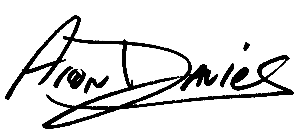 Aron DaviesGCA Administrator